ЧЕРКАСЬК                 ІСЬКА РАДА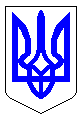 м. ЧеркасиМІСЬКИЙ ГОЛОВАРОЗПОРЯДЖЕННЯВід 04.01.2022 № 01-рПро затвердження графікаособистого прийому громадян	Відповідно до ст.42 Закону України «Про місцеве самоврядування в Україні», Закону України «Про звернення громадян», з метою належної організації використання громадянами права на особистий прийом у виконавчих органах Черкаської міської ради, у зв`язку з кадровими змінами:	1. Затвердити  графік особистого прийому громадян міським головою, секретарем міської ради, першим заступником міського голови та заступниками міського голови з питань діяльності виконавчих органів ради в новій редакції (додається).	2. Визнати таким, що втратило чинність, розпорядження міського голови від 03.02.2021 №08-р «Про затвердження графіка особистого прийому громадян».	3. Управлінню інформаційної політики оприлюднити це розпорядження в засобах масової інформації.	4. Контроль за виконанням розпорядження залишаю за собою. Міський голова 					                   Анатолій БОНДАРЕНКО     Додаток							     ЗАТВЕРДЖЕНО                                                                            розпорядження  міського голови                                                                                                                                                                          від________________№________Графікособистого прийому громадян міським головою, секретарем міської ради, першим заступником міського голови  та заступниками міського голови з питань діяльності виконавчих органів радиДиректор департаменту управління справами та юридичного забезпечення                                                 Юрій ГОНЧАРПрізвище, ім`я, по батьковіПосадаДні місяця  ГодиниБондаренко Анатолій Васильовичміський голова2,4 п`ятниця  10.00-13.00Тренкін ЮрійВасильовичсекретар міської ради1,3 вівторок15.00-17.00Тищенко СергійОлександровичперший заступник  міського голови з питань діяльності виконавчих органів ради2, 4  вівторок15.00-17.00Беззубенко ВікторАнатолійовичзаступник  міського голови з питань  діяльності виконавчих органів ради1,3  четвер 15.00-17.00Гаркава МаринаОлександрівназаступник  міського голови з питань  діяльності виконавчих органів ради1,3  середа 15.00-17.00Чубіна Анастасія Сергіївназаступник  міського голови з питань  діяльності виконавчих органів ради1,3  середа 15.00-17.00Валенчук ПавлоПавловичзаступник  міського голови з питань  діяльності виконавчих органів ради2,4  понеділок 15.00-17.00Ткаченко РусланВолодимировичзаступник  міського голови з питань  діяльності виконавчих органів ради2,4   четвер 10.00-11.00